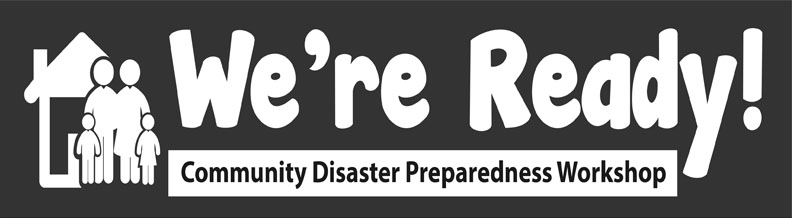 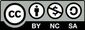 Implementing ‘We’re Ready’ Worksheet in Your Community This worksheet is designed to capture the strategies you have identified for implementing ‘We’re Ready’ in your community. As the train-the-trainer workshop progresses, capture what has worked well, what has not worked well and your ideas for effectively delivering the ‘We’re Ready’ training in your community.Notes: Activity #What worked well?What did not work well?Ideas for delivering my ‘We’re Ready’ workshop 123456789